МІНІСТЕРСТВО ОСВІТИ І НАУКИ УКРАЇНИПРИКАРПАТСЬКИЙ НАЦІОНАЛЬНИЙ УНІВЕРСИТЕТ ІМЕНІ ВАСИЛЯ СТЕФАНИКАКАФЕДРА ПОЛІТОЛОГІЇКАФЕДРА ПОЛІТИЧНИХ ІНСТИТУТІВ І ПРОЦЕСІВІНСТИТУТ ПОЛІТИЧНИХ І ЕТНОНАЦІОНАЛЬНИХ ДОСЛІДЖЕНЬ ІМ. І.Ф.КУРАСА НАН УКРАЇНИ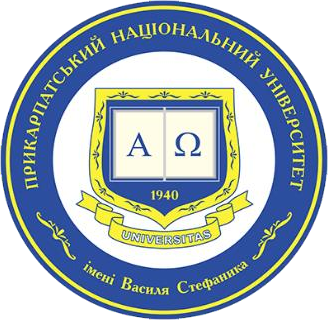 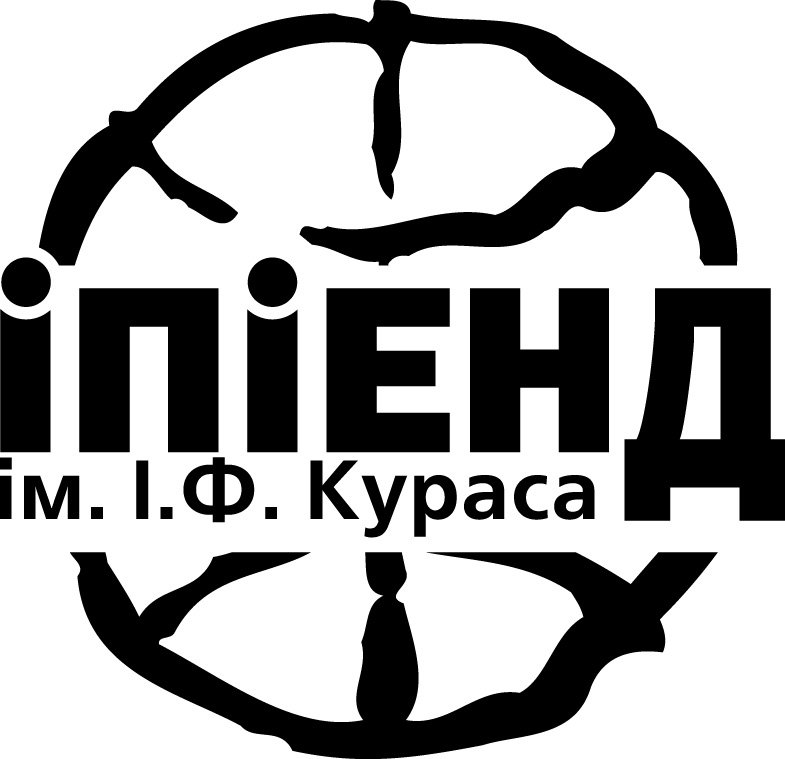 ІV Всеукраїнська науково-практична конференція ПОЛІТИЧНІ ПРОЦЕСИ СУЧАСНОСТІ: ГЛОБАЛЬНИЙ ТА РЕГІОНАЛЬНИЙ ВИМІРИДо участі у роботі конференції запрошуються науковці, аспіранти, магістранти, студенти.27 - 28 жовтня 2022 рокумісто Івано-ФранківськШановні колеги! Запрошуємо Вас взяти участь уІV Всеукраїнській науково-практичній конференції«ПОЛІТИЧНІ ПРОЦЕСИ СУЧАСНОСТІ: ГЛОБАЛЬНИЙ ТА РЕГІОНАЛЬНІ ВИМІРИ», яка відбудеться 27-28 жовтня 2022 року, (онлайн)на базі Прикарпатського національного університету імені Василя Стефаника, за адресою  м. Івано-Франківськ, вул. Т.Шевченка, 57.ПЕРЕДБАЧАЄТЬСЯ РОЗГЛЯД ПОЛІТОЛОГІЧНОЇ ПРОБЛЕМАТИКИ ЗА ТАКИМИ НАПРЯМКАМИ:Політичні інститути та процеси на сучасному етапі суспільного розвиткуВибори та електоральні процеси в Україні та країнах Центрально-Східної Європи: глобальний і регіональний виміриКонсолідація українського суспільства: етнополітичний та ціннісний виміриСучасна система міжнародних відносин. Конфлікти та кризи ХХІ століття Теоретико-методологічні підходи до аналізу політичних процесівРосійсько-українська війна: передумови, причини та хід війни, наслідки для України, країн Центрально-Східної Європи та світуУчасть у конференції можуть брати: науково-педагогічні працівники, докторанти, аспіранти, здобувачі, студенти.Робочі мови: українська, англійська та польська.Посилання на проведення конференції буде надано додатковоЗА РЕЗУЛЬТАТАМИ КОНФЕРЕНЦІЇБУДЕ ВИДАНО ЕЛЕКТРОННИЙ ЗБІРНИК МАТЕРІАЛІВВимоги до оформлення тез доповідей і статей: Публікацію слід виконувати у форматі Windows, версії текстового редактора MS Word. Текст: в текстовому редакторові MS Word.Об'єм: тезидоповіді1-3 повних сторінки формату А4,стаття5-8 сторінок формату А4.Шрифт: тези- TimesNewRoman, 14 кегль через 1,5 інтервал, абзаци– 1,25 см, поля: зліва, верхнє, нижнє – , справа – ;стаття- TimesNewRoman, 14 кегль через 1,5 інтервал, абзаци– 1,25 см, поля: зліва, верхнє, нижнє – , справа – .Анотація та ключові слова для статті українською та англійською мовами- TimesNewRoman, 14 кегль через 1,5 інтервал.ТЕКСТ РУКОПИСУ МАЄ БУТИ ПОБУДОВАНИЙ ЗА НАСТУПНИМ ЗРАЗКОМ: Оформлення тексту тез:Оформлення тексту статті Використана література (без повторів) оформлюється в кінці тексту у алфавітному порядку. У тексті посилання позначаються квадратними дужками із вказівкою в них порядкового номера джерела за списком та через кому – номера сторінки (сторінок), наприклад: [1, с. 45]. Список використаних джерел оформлюється згідно з вимогами ДСТУ 8302:2015. З прикладами можна ознайомитися за посиланням:   http://www.kdu.edu.ua/GV_jurnal/pryklad_oformlennya_lit_dzherel.pdf Матеріали, оформлені з порушенням вказаних вимог, оргкомітет не розглядатиме.Заявку, тези виступу (доповіді) і статтю просимо надсилати електронною поштою у відредагованому вигляді до 25 жовтня 2022 року.ЗАЯВКА НА УЧАСТЬ УІV Всеукраїнській науково-практичній конференції «ПОЛІТИЧНІ ПРОЦЕСИ СУЧАСНОСТІ: ГЛОБАЛЬНИЙ ТА РЕГІОНАЛЬНІ ВИМІРИ»27-28 жовтня 2022 рокумісто Івано-ФранківськЗразок оформлення заявкиЗАЯВКАПрошу включити в програму та у збірник матеріалів конференції доповідь Прізвище, ім’я, по батькові (повністю) ____________________________________________Науковий ступінь і вчене звання _________________________________________________Студент, аспірант____ курсу, кафедри_____________ Інституту/Факультету__________Поштова адреса, телефон (обов’язково)____________________________________________Електронна адреса (обов’язково) _________________________________________________Напрямок наукової доповіді: ____________________________________________________ Тема наукової доповіді: __________________________________________________________Участь (очна/заочна)_____________________________________________________________Заявку і тези доповіді (статтю) просимо надсилати електронною поштою наE - mail: ivanka_lomaka@ukr.net до 25 жовтня 2022 року.Відповідальний секретар оргкомітету – Ломака Іванна ІванівнаМоб. тел. +380975421630E - mail: ivanka_lomaka@ukr.netУДК 123Петренко І. І.кандидат політичних наук,доцент кафедри політологіїДВНЗ «Прикарпатський національний 
університет імені Василя Стефаника»НАЗВАТекст ТекстТексттекстТексттекстТексттекстТексттекстТексттекстТексттекстТексттекстТекстСписок використаних джерел:  (НЕ ОБОВ’ЯЗКОВО)УДК 123Петренко І. І.кандидат політичних наук,доцент кафедри політологіїДВНЗ «Прикарпатський національний 
університет імені Василя Стефаника»НАЗВА Анотація та ключові слова для статті українською мовоюАнотація та ключові слова для статті англійською мовоюТекст ТекстТексттекстТексттекстТексттекстТексттекстТексттекстТексттекстТекстТекстСписок використаних джерел: 1. Ротар Н. Формування комунікативного конструкту «регіон» у дискурсі політичної еліти України. Регіональна історія України: Зб. наук. статей / Ін-т історії України НАН України. Київ, 2012. Вип. 6. С. 53–66. 2. Kruglashov A. Bukovyna: Fading diversity. Transcultural Areas. Ed. By W. Berg. Wiesbaden GmbH: Springer Fachmedien, 2011. Р. 73–86.